Chapter- 4 ELASTICITY OF DEMAND______________________________________________________________________________Introduction:The law of demand states the inverse relationship between the price of a good and its quantity demanded. But it does not tell about how much change will be occurred or take place when the price will change.The elasticity of demand tells us about this change. How much will be changed in quantity demanded when price is changed.Percentage change in one variable due to one percent change in another variable is called elasticity.Elasticity is of three types:Price elasticity of demand;Income elasticity of demand; andCross- price elasticity of demand.Price Elasticity of Demand:It measures the responsiveness of demand of a good to a change in its price.Alfred Marshall was the first economist to formulate the concept of this as ratio of a relative change in quantity demanded to a relative change in price.Thus, price elasticity of demand can be defined as percentage change in quantity demanded divided by percentage change in price.Numerically, price elasticity of demand, Ed or ed or e is calculated as:Ed        =  . WhereEd = Coefficient of elasticity of demand. The higher the numerical value of Ed, the larger is the effect of price change on quantity demanded;		         Change in quantity demanded;Q = original quantity demanded;	                      Change in price; P = Original price.Determinants of Price Elasticity of Demand:Availability and closeness of substitutes;Adjustment time and availability of substitutes;Luxuries versus necessities;Cost relative to total income;Number of uses of the purchased good;Price level; etc.Types of Elasticity of Demand:The absolute value of the coefficient of elasticity of demand ranges from zero to infinity (0 ≤ Ed ≤ ∞). The five different magnitudes of elasticity of demand are:Perfectly Inelastic Demand (Ed = 0);Inelastic Demand (0 < Ed < 1);Unitary Elastic Demand (Ed = 1);Elastic Demand (1< Ed < ∞);Perfectly Elastic Demand (Ed = ∞)Perfectly Inelastic Demand (Ed = 0):Inelastic Demand (0 < Ed < 1):Unitary Elastic Demand (Ed = 1):Elastic Demand (1< Ed < ∞):Perfectly Elastic Demand (Ed = ∞):Measurement of Price Elasticity of Demand:Outlay or Expenditure Method;Percentage Method; andGeometric MethodOutlay or Expenditure Method:When price of a good changes, three situations can take place. If the price of a good falls, the total outlay or expenditure of consumers on the good rises when e > 1, remains constant when e = 1 or falls when e < 1.            Different Situations of Outlay/Expenditure MethodIn symbolic form:P↓↑ => TE↑↓ => Ed > 1 (opposite relationship between P and TE, i.e., Ed > 1)P↓↑ => TE remains constant => Ed = 1 (No relationship between P and TE, i.e., Ed = 1)P↓↑ => TE↓↑ => Ed < 1 (Direct relationship between P and TE, i.e., Ed < 1).Example:Given two demand schedules, determine their elasticity of demand using the total outlay or expenditure method:Solution:Calculating total expenditure for good X and good Y, we get:Therefore, good X has inelastic demand (Ed < 1) as expenditure falls with the fall in price. Good Y has elastic demand (Ed > 1) as expenditure rises with fall in price.Percentage Method:According to the percentage method, Ed is calculated by this formula:Ed                  =  . The absolute value of the coefficient of elasticity of demand ranges from zero to infinity (0 ≤ Ed ≤ ∞). Point Elasticity Vs Arc Elasticity:The percentage formula applies only in case of point elasticity.Point elasticity relates to price elasticity at a single point on a demand curve.If there are finite change in price and quantity demanded, such that it relates to a stretch over the demand curve, then the percentage formula is modified and it is called arc elasticity.Arc elasticity of demand is the price elasticity of demand between two points on a demand curve.The value of elasticity depends upon the direction in which elasticity is measured.The formula for arc elasticity is:Ed.                                                       =  . Example:Calculate price elasticity of demand from A to B, from B to A and at midway between points A and B from the following table:Solution:Ed from A to B =.  = .= = 1.5Ed from B to A =.  = .= = 0.67Ed between A and B =.          = .= .  = 1Geometric Method:This method is used to find the point elasticity of demand. The value of elasticity is the ratio between the lower segment to the upper segment of the demand curve and the price axis. The value of elasticity on the quantity axis is the ratio between right- hand side segment to the left- hand side segment.Thus price elasticity of demand, Ed = RB/AR = OP/AP = QB/OQElasticity on a Linear Demand Curve:On a linear downward sloping demand curve the value of elasticity is different at every point on the curve. It can be proved as follows:DD1 has constant slope, i.e.,  ratio is the same. Thus,  or  ratio must also be constant.On comparing second part of the elasticity formula, i.e., P/Q at each point, following result is obtained:At the price axis, point D, Q=0. Thus, P/Q is undefined. In other words, as quantity approaches zero, the ratio P/Q approaches infinity. But as we move down on the demand curve, price falls and quantity rises thus P/Q ratio falls steadily. At the quantity axis, point D1, P=0. Thus, P/Q= 0, i.e., elasticity is zero. It is graphically shown in the following figure: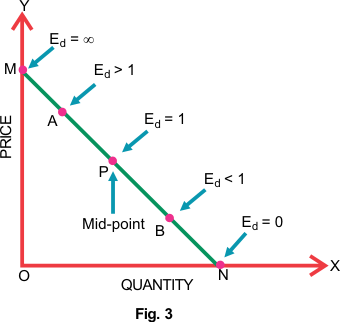 Applications of Elasticity of Demand:Case- I: Two linear parallel demand curves have same slope but different elasticities at a given price.Case- II: Two linear parallel demand curves have same slope but different elasticities at a given quantity.(Remark: The demand curve nearer to the origin has less elasticity and the one away from the origin has greater elasticity at a given quantity. In terms of slope, both have same slope).Case- III: Two linear intersecting demand curves have different elasticity at the price corresponding to point of intersection.Case- IV: A straight line from the origin shows equal elasticities at the point of intersection of the two linear parallel demand curves.(Remark: A ray from the origin indicates equal elasticities at the point of intersection of two linear, parallel demand curves. In terms of slope, both the demand curves have same slope).Relationship between Price Elasticity and Revenue:MR = AR (1- )Or, e = WhereMR = Marginal Revenue;AR = Average Revenue; ande = Elasticity of DemandImportance of Price Elasticity of Demand:Pricing Decisions of Business Firms or of Government Agencies;Financial Policy of the GovernmentInternational Trade;Paradox of Plenty; etc.Income Elasticity of Demand:It is a quantitative measure of the degree to which quantity demanded responds to a change in income, ceteris paribus.The income elasticity of demand (ey) is calculated as the percentage change in quantity demanded due to percentage change in income. That is,ey =  =           Where		ey = Coefficient of Income Elasticity of Demand		Y = Initial Income;		Q = Initial Quantity Demanded;		∆Q = Change in Quantity demanded; and		∆Y = Change in Income;Types of Income Elasticity of Demand:Income elasticity can be positive or negative.Income elasticity can take five different values:Greater than one (ey > 1):This occurs when the percentage change in quantity demanded is greater than the percentage change in income.It is also called high income elasticity.It takes place in case of luxury goods.Equal to one (ey = 1):This occurs when percentage change in quantity demanded is equal to the percentage change in income.It is called unitary income elasticity.It holds for those normal goods which fall between the category of necessities and luxuries.Less than one (ey < 1):This occurs when the percentage change in quantity demanded is less than the percentage change in income.It is called low income elasticity.It takes place in case of necessities.Equal to zero (ey = 0):This occurs when there is no change in quantity demanded with change in income.It is called zero income elasticity.It is difficult to specify the good but the good varies between a necessity and an inferior good.Less than zero (ey < 0):This occurs when the percentage change in quantity demanded is negative with change in income.It is called negative income elasticity.It holds in case of inferior or Giffen goods.Importance of Income Elasticity of Demand:Demand forecasting;Classification of goods.Cross- price Elasticity of Demand:The cross-price elasticity of demand (exy) is a quantitative measure of the effect on the quantity demanded of a good (x) due to change in the price of other good (y).This is calculated as:exy =   = Where			exy = Coefficient of Cross-price Elasticity of Demand;PY = Initial Price of good Y;			QX = Initial Quantity Demanded of good X;			∆Qx = Change in Quantity demanded of good X; and			∆PY = Change in price of good Y.Types of Cross-price Elasticity:The value of cross- price elasticity ranges from minus infinity to plus infinity (-∞ ≤ exy  ≤   +∞).It can take five different values:Equal to plus infinity (exy = +∞)If exy = +∞, then x and z are perfect substitutes. Example: pair of socks.Greater than zero (exy > 0)This occurs when the two goods x and y are substitutes.The higher the numerical value of exy, the greater the degree of substitutability.The positive sign on the exy explains the positive relationship between the price of a good and the quantity demanded of its substitute.Equal to zero (exy = 0)This occurs when the two goods are unrelated. That means, a change in the price of one good does not affect the quantity demanded of the other good.Less than zero (exy < 0)This occurs when the two goods are complements.The lower the numerical value of exy, the greater the degree of complementarity.Equal to plus infinity (exy = -∞)If exy = -∞, then x and z are perfect complements. Example: pair of shoes.QUESTIONS FOR REVIEWObjective type questions:The concept of elasticity of demand was developed by-The responsiveness (or percentage change) of quantity demanded of a commodity to one percentage change in its price is known as-The formula for calculation of price elasticity of demand, ed is-The coefficient of elasticity of demand ranges from-If the price of a good falls, the total outlay or expenditure of consumers on the good rises whenThe price elasticity of demand between two points on a demand curve is known as – The formula for arc elasticity is:Geometric method is used to find out the –The relationship between price elasticity and revenue is – The percentage change in quantity demanded due to percentage change in income is known as –  A quantitative measure of the effect on the quantity demanded of a good (x) due to change in the price of other good (y) is known as- Which one is not correctly matched:Questions with Answer:Ques: What is price elasticity of demand?Ans: Price elasticity of demand can be defined as percentage change in quantity demanded divided by percentage change in price.Ques: What is the formula to calculate price elasticity of demand?Ans: Price elasticity of demand, Ed or ed or e is calculated as:Ed        =  . Ques: What is income elasticity of demand?Ans: It is a quantitative measure of the degree to which quantity demanded responds to a change in income, ceteris paribus. The income elasticity of demand (ey) is calculated as the percentage change in quantity demanded due to percentage change in income.Ques: What is the formula to calculate income elasticity of demand?Ans: The income elasticity of demand (ey) is calculated as the percentage change in quantity demanded due to percentage change in income. That is,ey =  =           Where		ey = Coefficient of Income Elasticity of Demand		Y = Initial Income;		Q = Initial Quantity Demanded;		∆Q = Change in Quantity demanded; and		∆Y = Change in Income;Ques: What is cross price elasticity of demand?Ans: The cross-price elasticity of demand (exy) is a quantitative measure of the effect on the quantity demanded of a good (x) due to change in the price of other good (y).Ques: What is the formula to calculate cross price elasticity of demand?Ans: This is calculated as:exy =   = Where			exy = Coefficient of Cross-price Elasticity of Demand;PY = Initial Price of good Y;			QX = Initial Quantity Demanded of good X;			∆Qx = Change in Quantity demanded of good X; and			∆PY = Change in price of good Y.Ques: What do you understand by perfectly elastic demand?Ans: This is a situation where percentage change in quantity demanded is infinity. For any higher price the demand falls to zero and any lower price the demand rises without limit. In this case, demand curve will be horizontal straight line.Ques: What is perfectly inelastic demand?Ans: In this case if price rises or falls, people consume same quantity of the good. In this case, demand curve will be vertical. Example: essentials like life- saving drugs.  Ques: What is elastic demand?Ans: This occurs when percentage change in quantity demanded is greater than the percentage change in price. In this case, demand curve will be flatter.Example: luxury goods.Ques: What is the relationship between price elasticity of demand, price and revenue?Ans:                                                    MR = AR (1- )                                                 Or, e = WhereMR = Marginal Revenue;AR = Average Revenue; ande = Elasticity of DemandOutline of this Chapter:Elasticity of DemandMeaning/ Definition of Price Elasticity of Demand; andDeterminants of Elasticity of Demand.Different Types of Elasticity of DemandMeasurement of Elasticity of DemandOutlay or expenditure Method;Percentage Method (Point Vs Arc Elasticity); and Diagrammatic Method.Elasticity on a Linear Demand CurveApplications of Elasticity of DemandRelationship between Price Elasticity and RevenueImportance of Price Elasticity of DemandIncome Elasticity of DemandTypes of Income Elasticity of DemandImportance of Income Elasticity of DemandCross- price Elasticity of DemandTypes of Cross-price ElasticityQuestions for Review.In this case if price rises or falls, people consume same quantity of the good. In this case, demand curve will be vertical. Example: essentials like life- saving drugs.  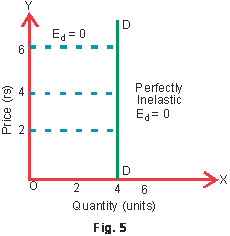 This occurs when percentage change in quantity demanded is less than percentage change in price. In this case, demand curve is steeper. Example: necessities like food, medicines, fuel, etc.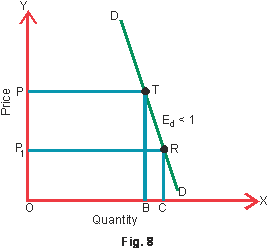 This occurs when percentage change in quantity demanded is exactly equal to the percentage change in price. In this case, demand curve will be rectangular hyperbola having coefficient of elasticity equal to one at every point on the demand curve. This occurs in case of normal goods.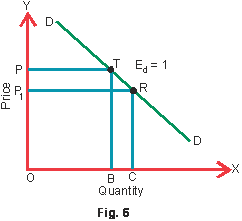 This occurs when percentage change in quantity demanded is greater than the percentage change in price. In this case, demand curve will be flatter.Example: luxury goods.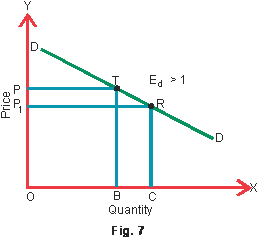 This is a situation where percentage change in quantity demanded is infinity. For any higher price the demand falls to zero and any lower price the demand rises without limit. In this case, demand curve will be horizontal.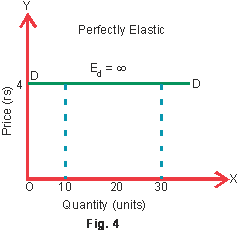 S. N.If price fallsDescriptionValue of EdTerm Used1.Expenditure increasesQuantity demanded rises in a greater proportionEd > 1Elastic demand2.Expenditure remains constantQuantity demanded rises in the same proportionEd = 1Unitary elastic demand3.Expenditure fallsQuantity demanded rises in a lesser proportionEd < 1Inelastic demandP54321QX200210230255300QY2002603706001300PQXTotal Expenditure on X =(P.QX)QYTotal Expenditure on Y =(P.QY)52005×200= 10002005×200= 100042104×210= 8402604×260= 104032303×230= 6903703×370= 111022552×255= 5106002×600= 120013001×300= 30013001×1300= 1300PointPx (in SR)Qx (in Kg.)A610B415Alfred Marshall,Adam Smith,  L. Robbins,None of these.Elasticity of demand,Elasticity of supply,Law of demand, Law of supply.Ed = (-) .Ed = (+) .Ed = (-) .Ed = (+) .Zero to one,Zero to infinity,One to infinity,None Ed = 1,Ed > 1,Ed < 1,Ed = 0.Point elasticity of demand,Arc elasticity of demand,Cross price elasticityIncome elasticity of demand..   .   . None of these.Point elasticity of demand,Arc elasticity of demand,Cross price elasticity,Income elasticity of demand.e = e = e = e = Point elasticity of demand,Income elasticity of demand,Cross price elasticity,Arc elasticity of demand.Point elasticity of demand,Income elasticity of demand,Cross price elasticity,Arc elasticity of demand.Term usedCoefficient of elasticity of demandPerfectly inelastic demand:Ed =0Perfectly elastic demand:Ed > 1Elastic demand:Ed > 1Inelastic demand:Ed < 1